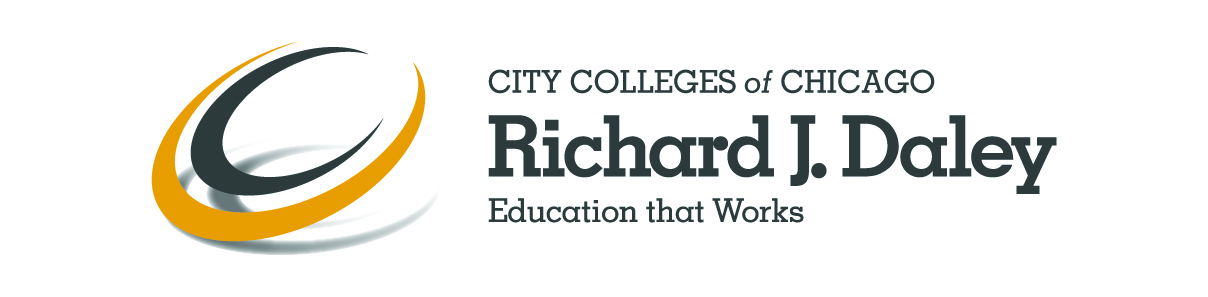 COURSE SYLLABUS  Semester: SUMMER  Year: 2013 Statement: provides high-quality education which leads to academic success, career development, and personal enrichment that fulfill diverse community needs.Course (Discipline): Manufacturing Technology  Number: 295 	Section:      	IAI#:      Course Title: Electric Motor Controls   Length of Course (Weeks): 16Credit Hours: 3	Lecture Hours: 1	Lab Hours: 4		Contact Hours: 5Meeting Day(s):        Times:         Building:         Classroom #:      Syllabus can be found on Blackboard website at https://ccc.blackboard.com/webapps/login/.Dean, College to Careers in Advanced Manufacturing __Ray Prendergast_______E-mail Address:  rprendergast@ccc.edu             Phone #:   773-838-7786Address:  7500 South Pulaski Road Chicago, IL 60652Office hours:    Course Description:This course is a study of different types of electrical motor controls as they are applied to industrial circuits. Topics include safety issues, instrumentation, and the interpretation of line diagrams. An overview of the different types of motor controls is also provided. The students will be able to troubleshoot and repair problems associated with different motor control applications of the industry. Writing assignments, as appropriate to the discipline, are part of the course.  Course Prerequisites:Grade of C or better in 340MFGT 191, or Consent of Department Chairperson.Students Course is Expected to Serve:Students in the manufacturing program who are also interested in Factory Automation and students in engineering interested in factory automation.Course Objectives:Understand and practice safety procedures such as lock-out and tag-out.Understand the methods for starting, accelerating, and decelerating a motor.Understand the differences between manual motor starters and magnetic motor starters. and the function of magnetic overload protection.Understand the function and application of servo-motor control, variable frequency motor control.Understand different motor control preventative maintenance and troubleshooting techniques. Student Learning Outcomes:  After successful competition of the course, the student will be able to:Identify components on line diagrams.Interpret components on line diagrams.Select thermal overload elements for different motor starters.Select the motor starter size depending on the motor and environment. Start, accelerate, and decelerate an electric motor that powers and completes an industrial task (e.g. fills a bottle with the correct amount), using the appropriate motor controls.Differentiate power distribution systems.Recommended Texts and Course Materials: Rockis, G., and Mazur, G. (2009). Electrical Motor Controls for Integrated Systems, 4th Edition. Orland Park, IL: American Technical Publications. ISBN: 978-0826912183Alerch, W.N., and Herman, S.L. (2006). Electrical Motor Control, 8th Edition. Independence, KY: Delmar Cengage Learning . ISBN: 978-1418028701.Materials:Amatrol Electric Motor Controls trainers.Recommended Methods of Instruction:   The methods of instruction will include:Lecture, classroom discussion, small group work in lab, and project-based learning.Recommended Methods of Evaluation:   Midterm and final course grades will be based on the following evaluation methods:Class ParticipationLab and Class ProjectsMidterm examinationFinal examinationAttendanceGrading Scale:90-100% 	= A     	80-89 		= B      	70-79     	= C      	60-69  		= D      	Below 60	= FSee the Policy on grade designations and grade appeals at:http://www.ccc.edu/colleges/daley/departments/Pages/Grade-Appeal-Policy-and-Procedure.aspxNOTE: Type or copy and paste the link above into a web browser to view its content.Topical Outline / Course Calendar: Week	    Topic             Electrical Tools, Instruments, and Safety            Logic Applied to Line Diagrams           AC Manual Concentrators and Motor Starters           Magnetism and Magnetic Solenoids           AC/ DC Contractors and Motor Starters           Time Delay and Logic            Control Devices           Mid Term Examination            Reversing Motor Circuits            Power Distribution Systems           Solid-State Electric Control Devices Photoelectric and Proximity Controls           Reduced Voltage Starting Accelerating and Decelerating Methods               Introduction to Servo Motor Control           Introduction to Variable Frequency Motor Control            Preventive Maintenance and Troubleshooting            Final ExaminationThis workforce solution was funded by a grant awarded by the U.S. Department of Labor’s Employment and Training Administration. The solution was created by the grantee and does not necessarily reflect the official position of the U.S. Department of Labor. The Department of Labor makes no guarantees, warranties, or assurances of any kind, express or implied, with respect to such information, including any information on linked sites and including, but not limited to, accuracy of the information or its completeness, timelines, usefulness, adequacy, continued availability, or ownership. This solution is copyrighted by the institution that created it. Internal use, by an organization and/or personal use by an individual for non-commercial purposes, is permissible. All other uses require the prior authorization of the copyright holder.